SHOWCASE APPLICATION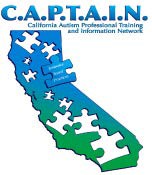 Pecha Kucha FormatCAPTAIN 2017/2018 SOUTH SUMMITSubmit application by: November 10, 2017 Submit to:  Michelle Dean: michelle.dean@csuci.edu PRESENTER:      Position:      SELPA/District/Agency:      Email:      Phone:      CO-PRESENTER:      Position:      SELPA/District/Agency:      Email:      Phone:      PRESENTATION TITLE:      AREA(S) ADDRESSED (CHECK ALL THAT APPLY.): EBPs Coaching Interagency CollaborationTELL US A LITTLE BIT ABOUT YOUR PRESENTATION: (50 WORDS MAXIMUM):Pecha Kucha Tips Your final presentation must include 20 images. Successful Pecha Kucha presentations usually have images that complement what the speaker is saying and not a bunch of bullets and text on the slide (you have been provided a CAPTAIN Pecha Kucha PowerPoint template). Each image/slide will be displayed for exactly 20 seconds. The images automatically progress during the presentation (this is a feature of the PowerPoint template you were provided). Speakers have no control over the advancement of the slides.Pecha Kucha talks are short.  You don’t have a lot of time to cover a lot of topics.  Pick a topic that is narrow enough to be addressed during your allotted time, but broad enough that you can really dig into it.ResourcesExamples from last years showcase can be found on the CAPTAIN website http://www.captain.gov/showcase.html.Richard Edwards Blog on Pecha Kucha (a must read):https://remixhumanities.wordpress.com/2010/11/03/pecha-kucha-in-the-classroom-tips-and-strategies-for-better-presentations/You Tube tutorial on how to create a Pecha Kucha presentation using PowerPoint:https://www.youtube.com/watch?v=l9zxNTpNMLoCreating an Ignite presentation. This article was written by presentation expert Olivia Mitchell about creating an Ignite presentation, however, the guidelines apply just as easily to Pecha Kucha. This is a terrific, visual article, very helpful for careful planning of your presentation.http://www.speakingaboutpresenting.com/content/fast-ignite-presentation/ Application due: November 10, 2017 Submit to:  Michelle Dean: michelle.dean@csuci.edu 